BOURNE END JUNIOR SPORTS CLUB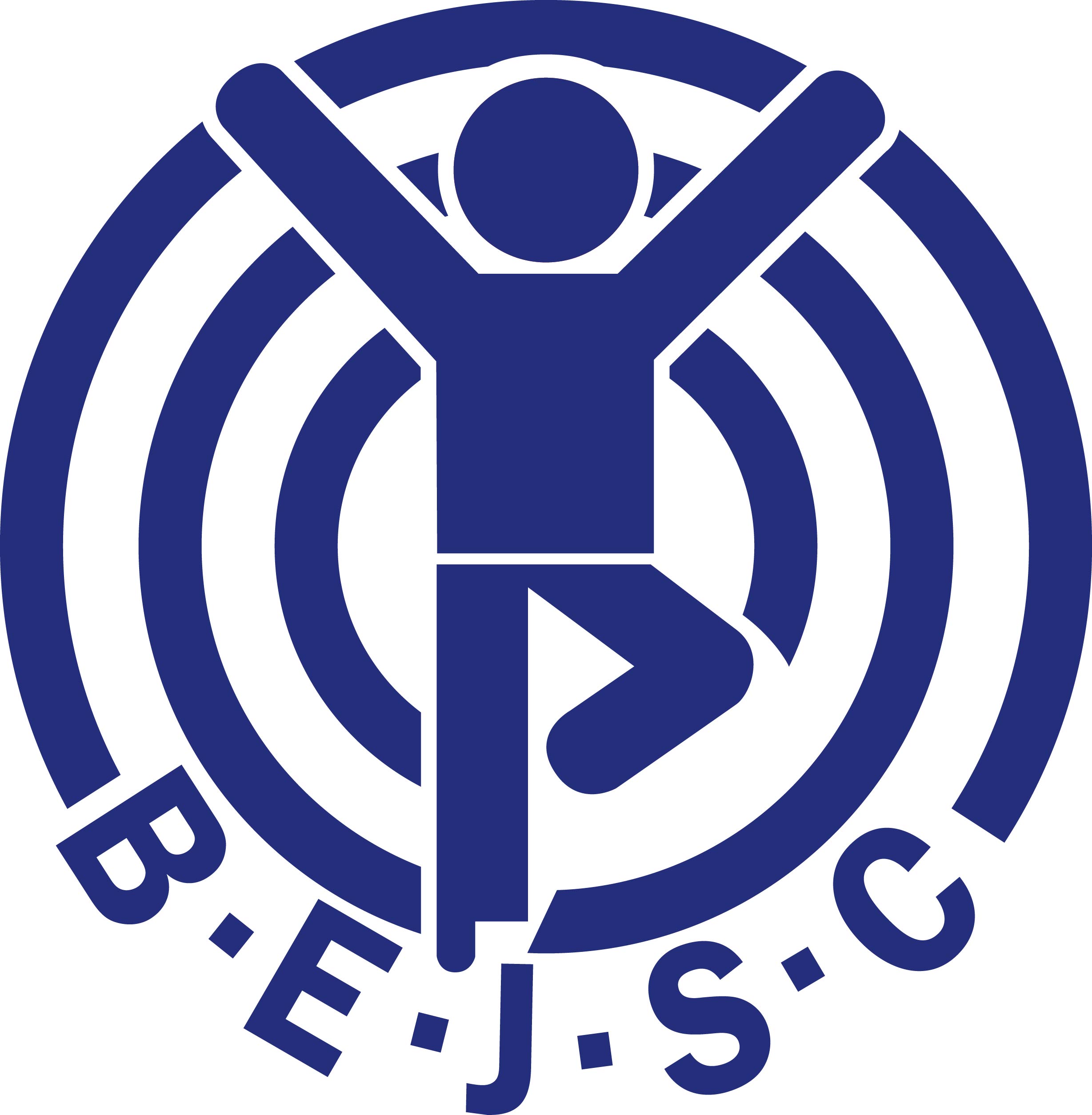 MEMBERSHIP REGISTRATION FORM2018/2019Welcome to BEJSC. This form must be completed by EVERY member of the club. If this is not done you will not be entitled to represent the club in any team or to use the club’s facilities. Most importantly you will NOT be insured. The membership renewal is due each September, however only one membership fee per member is required irrespective of how many sections / sports you belong to.PLEASE COMPLETE THE FORM CLEARLY IN BLOCK CAPITALSMEMBERSHIP DETAILSPAYMENT DETAILSGIFT AID DECLARATIONGift Aid is reclaimed by the Bourne End Junior Sports Club from the tax you pay for the current tax year. Your address is needed to identify you as a current UK taxpayer. For every pound you give BEJSC gets an extra 25pence from the Inland Revenue. This helps make your donation go further to provide the sport and recreation opportunities for children and young people in the area. For example, a gift of £ 10 can be turned into £ 12.50 and it won’t cost you another penny! We claim it on the membership fee you pay for your son/daughter to join BEJSC so if you want your donation to go further, Gift Aid it!GENERAL DATA PROTECTION REGULATIONS 2018Collection and use of your information. BEJSC will hold the details provided on this registration form electronically along with other information it holds or obtains from you and will use this for the following purposes: -Recording Images. BEJSC may record general images of its sports and sections and these will form part of the information we hold and use. We may use these images for the purposes of education and training, sport analysis and club development and promotion including the use on social media. If you do not want your details to be visible in this way you can block them by selecting the ‘opt out’ option below.Data Retention. We will keep your data on file for a reasonable period after your membership has expired, after which it will be permanently deleted. During this period you may still receive communications from us but only where you have indicated you are happy to hear about these and for sports and sections to which you are a member.Accessing data held about you. You are able to request a copy of the information we hold about you. This information will be supplied within 1 month. If the request is manifestly unfounded or excessive we will refuse the request and explain our reasons for doing so. Complaints. If you have a problem with the way in which BEJSC store and handle the data provided on this form you are advised to contact BEJSC in the first instance where we can discuss your concerns. If you are not satisfied with the response then you can contact the Information Commissioners Office at www.ico.org.uk. Insurance. The information provided on this registration form will be used in the event of a claim for injury and is valid only if you are a paid up member of BEJSC. For full conditions of the insurance policy and coverage please contact office@bejsc.co.uk.GDPR CONSENTSI confirm that I am/wish to become a member of BEJSC. I agree to abide by the rules of BEJSC and the members’ code of conduct detailed below. I understand that by submitting this form, I am consenting to my data being held by BEJSC. I do not consent to receiving information from BEJSC by post, email, MMS, online or phone unless I tell you otherwise.MEMBERS CODE OF CONDUCTPlease return this form as soon as possible to your section leader / team manager or post to: -BEJSC Club Admin, The Sports Hall, New Road, Bourne End, Bucks, SL8 5BS (Tel No. 01628 528110)Full NameHouse No. / NameRoad / StreetTown / VillagePostcodeTelephone/Emergency No.2nd Emergency No.Email AddressSchoolDisability/Illness/Medical Condition/Special Educational Need(s)If your child suffers from any illness which may affect their participation in sporting activities, or information that may be required in an emergency (such as allergies) please indicate belowIf your child suffers from any illness which may affect their participation in sporting activities, or information that may be required in an emergency (such as allergies) please indicate belowIf your child suffers from any illness which may affect their participation in sporting activities, or information that may be required in an emergency (such as allergies) please indicate belowDisability/Illness/Medical Condition/Special Educational Need(s)Sport / SectionMembership Fee£ 26.00£ 26.00Section Fees (Term/Annual)Section Fees (Term/Annual)Section Fees (Term/Annual)£ Payment MethodChequeChequeCashCashBank TransferBank DetailsA/C No.01885586Sort CodeSort Code30-95-36Ref<Surname-Initial-Section><Surname-Initial-Section>Total Paid£ £ £ £ £ £ £ £ Parent/Guardian NameAddress (if different from above)Statement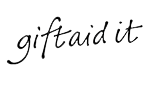 I am a UK taxpayer and understand that if I pay less income tax and/or Capital Gains tax in a tax year than the amount claimed on all my donations in that tax year it is my responsibility to pay any differenceI am a UK taxpayer and understand that if I pay less income tax and/or Capital Gains tax in a tax year than the amount claimed on all my donations in that tax year it is my responsibility to pay any differenceI am a UK taxpayer and understand that if I pay less income tax and/or Capital Gains tax in a tax year than the amount claimed on all my donations in that tax year it is my responsibility to pay any differenceI am a UK taxpayer and understand that if I pay less income tax and/or Capital Gains tax in a tax year than the amount claimed on all my donations in that tax year it is my responsibility to pay any differenceStatementI want to Gift Aid my donation of £ 26.00 to BEJSCI want to Gift Aid my donation of £ 26.00 to BEJSCI want to Gift Aid my donation of £ 26.00 to BEJSCStatementI want to Gift Aid my donation of £ 26.00 and any donations I make in the future or have made in the past 4 years to BEJSCI want to Gift Aid my donation of £ 26.00 and any donations I make in the future or have made in the past 4 years to BEJSCI want to Gift Aid my donation of £ 26.00 and any donations I make in the future or have made in the past 4 years to BEJSCParent/Guardian SignatureDate       /        /       /        /You can cancel this declaration at any time by writing to us. While the declaration is in force, please let us know if you change your name or address. Remember to notify us if you no longer pay an amount of income tax and/or Capital Gains tax equal to the amount of tax that we reclaim on your donationsYou can cancel this declaration at any time by writing to us. While the declaration is in force, please let us know if you change your name or address. Remember to notify us if you no longer pay an amount of income tax and/or Capital Gains tax equal to the amount of tax that we reclaim on your donationsYou can cancel this declaration at any time by writing to us. While the declaration is in force, please let us know if you change your name or address. Remember to notify us if you no longer pay an amount of income tax and/or Capital Gains tax equal to the amount of tax that we reclaim on your donationsYou can cancel this declaration at any time by writing to us. While the declaration is in force, please let us know if you change your name or address. Remember to notify us if you no longer pay an amount of income tax and/or Capital Gains tax equal to the amount of tax that we reclaim on your donationsYou can cancel this declaration at any time by writing to us. While the declaration is in force, please let us know if you change your name or address. Remember to notify us if you no longer pay an amount of income tax and/or Capital Gains tax equal to the amount of tax that we reclaim on your donationsFor maintaining recordsTo create an individual profile for you so that we can respect your preferencesTo respond to enquiries you makeTo administer any events in which you participateTo deal with any incidents involving youTo create anonymised and aggregated information about membership for insurance purposes etc.To assist BEJSC in securing outside funding To contact you about BEJSC events, offers and opportunities, but only where you have indicated you are happy to hear about theseAny and all of the consents you give below can be changed at any time by contacting us at office@bejsc.co.ukAny and all of the consents you give below can be changed at any time by contacting us at office@bejsc.co.ukAny and all of the consents you give below can be changed at any time by contacting us at office@bejsc.co.ukAny and all of the consents you give below can be changed at any time by contacting us at office@bejsc.co.ukAny and all of the consents you give below can be changed at any time by contacting us at office@bejsc.co.ukAny and all of the consents you give below can be changed at any time by contacting us at office@bejsc.co.ukAny and all of the consents you give below can be changed at any time by contacting us at office@bejsc.co.ukConsentsYes please, I want BEJSC to send me details of events, offers and opportunitiesYes please, I want BEJSC to send me details of events, offers and opportunitiesYes please, I want BEJSC to send me details of events, offers and opportunitiesYes please, I want BEJSC to send me details of events, offers and opportunitiesYes please, I want BEJSC to send me details of events, offers and opportunitiesConsentsYes, I am happy receive BEJSC club information by post, email, MMS, online or by phoneYes, I am happy receive BEJSC club information by post, email, MMS, online or by phoneYes, I am happy receive BEJSC club information by post, email, MMS, online or by phoneYes, I am happy receive BEJSC club information by post, email, MMS, online or by phoneYes, I am happy receive BEJSC club information by post, email, MMS, online or by phoneConsentsYes, I do consent to the use of recorded images of me being used in club or section promotionYes, I do consent to the use of recorded images of me being used in club or section promotionYes, I do consent to the use of recorded images of me being used in club or section promotionYes, I do consent to the use of recorded images of me being used in club or section promotionYes, I do consent to the use of recorded images of me being used in club or section promotionConsentsYes, I am happy for my achievements to be visible on the BEJSC websiteYes, I am happy for my achievements to be visible on the BEJSC websiteYes, I am happy for my achievements to be visible on the BEJSC websiteYes, I am happy for my achievements to be visible on the BEJSC websiteYes, I am happy for my achievements to be visible on the BEJSC websiteConsentsSignature of club member (if over the age of 16 at the time of signing)Signature of club member (if over the age of 16 at the time of signing)Date/        //        /The section below must be signed by a parent or guardian with parental responsibilities for any member under the age of 16 years. As the parent or person in loco-parentis of the person named above or on this form, I agree to him/her and myself abiding by the BEJSC club rules and members code of conduct. I also agree to the storing of the data collected and handled as detailed and for the purposes shown aboveThe section below must be signed by a parent or guardian with parental responsibilities for any member under the age of 16 years. As the parent or person in loco-parentis of the person named above or on this form, I agree to him/her and myself abiding by the BEJSC club rules and members code of conduct. I also agree to the storing of the data collected and handled as detailed and for the purposes shown aboveThe section below must be signed by a parent or guardian with parental responsibilities for any member under the age of 16 years. As the parent or person in loco-parentis of the person named above or on this form, I agree to him/her and myself abiding by the BEJSC club rules and members code of conduct. I also agree to the storing of the data collected and handled as detailed and for the purposes shown aboveThe section below must be signed by a parent or guardian with parental responsibilities for any member under the age of 16 years. As the parent or person in loco-parentis of the person named above or on this form, I agree to him/her and myself abiding by the BEJSC club rules and members code of conduct. I also agree to the storing of the data collected and handled as detailed and for the purposes shown aboveThe section below must be signed by a parent or guardian with parental responsibilities for any member under the age of 16 years. As the parent or person in loco-parentis of the person named above or on this form, I agree to him/her and myself abiding by the BEJSC club rules and members code of conduct. I also agree to the storing of the data collected and handled as detailed and for the purposes shown aboveThe section below must be signed by a parent or guardian with parental responsibilities for any member under the age of 16 years. As the parent or person in loco-parentis of the person named above or on this form, I agree to him/her and myself abiding by the BEJSC club rules and members code of conduct. I also agree to the storing of the data collected and handled as detailed and for the purposes shown aboveThe section below must be signed by a parent or guardian with parental responsibilities for any member under the age of 16 years. As the parent or person in loco-parentis of the person named above or on this form, I agree to him/her and myself abiding by the BEJSC club rules and members code of conduct. I also agree to the storing of the data collected and handled as detailed and for the purposes shown aboveSignature of Parent or GuardianSignature of Parent or GuardianDate        /        /        /        /No bullyingRespect personal spaceValue good mannersDo not respond aggressivelyEveryone’s opinion to be valued/respectedBe supportive to each otherShow appreciation for others effortsRespond to the section LeaderThis code of conduct has been created so that all members can enjoy their time and thrive at BEJSC. If there is something you are not happy with contact your section leader, the club welfare officer or a responsible adult so that we can ensure a safe and welcoming environment for all.This code of conduct has been created so that all members can enjoy their time and thrive at BEJSC. If there is something you are not happy with contact your section leader, the club welfare officer or a responsible adult so that we can ensure a safe and welcoming environment for all.